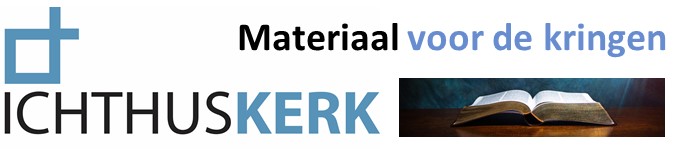 Bij preek zondag 8 november 2020 (Bart Noort)
tekst: Genesis 1
thema: De Namen van God (6): Elohim, God de SchepperKort de preek
Hoe verder de wetenschap voortschrijdt, hoe meer duidelijk wordt wat een wonder onze wereld is. Meer dan 120 factoren (zoals de snelheid van het licht, zwaartekracht, uitdijing van het heelal) zijn met verbazingwekkende precisie op elkaar afgestemd. “We live on a razors edge” zeggen wetenschappers dan ook wel. Deze bijzondere finetuning van het heelal is een grote uitdaging voor niet-gelovige mensen (al wordt die niet altijd zo beleefd). Hoe kan het dat een verffabriek ontploft en er een prachtig schilderij aan de muur zit? De atheistische antwoorden op deze vraag bevredigen eigenlijk niet of hebben heel veel geloof nodig. De Bijbel laat in Genesis 1 de naam Elohim naar voren komen: het Hebreeuwse meervoud voor ‘God’. Die meervoudsvorm wil niet zeggen dat er meerdere goden zijn maar is een aanduiding van Zijn enorme kracht en macht. De belangrijkste boodschap van Genesis 1 is niet dat God alles gemaakt heeft, maar wil vooral vertellen hoe Hij dat heeft gedaan. Daarbij is de ordening erg belangrijk: het scheiden van hemel en aarde, water en land, licht en duisternis, noem maar op. Deze ordening komt heel goed overeen met de orde die wij op een verbazingwekkende manier ervaren in de wereld. Hoe verder de wetenschap voortschrijdt, hoe meer we gaan inzien hoe groot dit wonder eigenlijk is. Deze God is heeft geen concurrerende krachten tijdens de schepping (zoals in andere scheppingsverhalen uit die tijd) en komt ook niet op uit de aarde (Gen. 1:1) Wat een macht!Dat kan je als mens op afstand voelen staan: waar ben ik nog als de Schepper zo groot is? Het bemoedigende is dat de Bijbel ons voorhoudt dat die Scheppende kracht van Elohim iets is om je vandaag de dag op te beroepen. Wanneer je leven in brokken ligt (Ps. 51 : 12), wanneer je verdrietig bent (Jesaja 57 : 19) of wanneer je geloof op een laag pitje staat (Efeziers 2 : 4 - 5) Je mag met vertrouwen tot deze Schepper bidden!Hoewel argumenten steunend kunnen zijn onder je geloof, is het niet de reden van je geloof. De dingen die God te geven heeft (hoewel bemoedigend) zijn dat ook niet. Als je geloof steunt op Gods gaven, raak je wanneer je alles kwijt raakt, ook God kwijt (Jasper tijdens dankdag) Daarom is de ultieme daad van deze Schepper Zijn komst naar de wereld. Johannes laat de hele geschiedenis in zijn evangelie als het ware opnieuw beginnen: In den beginne was het Woord! De grootheid van de Schepper wordt zichtbaar in Zijn nederigheid. “Wie wordt niet stil van hoe Hij stierf / de Schepper zonder adem” (Sela – glorie heeft een naam)
Om de bespreking te starten- Wat heeft je geraakt in de preek (positief of negatief)?- probeer uit te leggen waarom.

GespreksvragenWaar zie jij Gods macht in de schepping?Voel jij je weleens in een hoek gedreven als gelovige? Helpen argumenten (zoals in deze preek het ‘fine-tuning argument’) je dan? Waarom wel / niet?Bij welk aspect van je leven kun je Gods scheppingskracht wel gebruiken?“Wie wordt niet stil van hoe Hij stierf….” Vertel eens aan elkaar wanneer jij het meest onder de indruk was van het werk van Jezus.
Lees/kijktipsTim Keller – Google Talk https://youtu.be/4uIvOniW8xA (engels gesproken)
Seven Worlds – One planet -> documentaire over de schepping van de onlangs overleden Sir David Attenborough.  https://www.youtube.com/watch?v=jsnwQZ3h7XE&list=PL5A4nPQbUF8ClpIml-vRT9-z_ReCaOHMbGebedssuggestie
- Begin het gebed met samen luisteren naar een lied. Bijvoorbeeld: https://www.youtube.com/watch?v=Xo0WmngEmnM&ab_channel=ChristianVerwoerd -  Bid samen Psalm 104
- Begin het kringgebed met het loven van God om zijn ScheppingswerkTEKST BIJ HET LIEFDESVERHAAL VAN HOSEA

0:10 // HOSEA 1 : 2,3aZo begon de HEER te spreken tegen Hosea. De HEER zei tegen hem: ‘Trouw een overspelige vrouw en verwek kinderen bij haar, want het land maakt zich schuldig aan overspel door zich van de HEER af te keren.’ 3 Daarop trouwde Hosea met Gomer, de dochter van Diblaïm. 
2:28 // HOSEA 2 : 4aKlaag haar aan! Want zij is mijn vrouw niet meer en ik ben haar man niet meer.
2:35 // HOSEA 2 : 4bLaat ze die hoerige opschik wegdoen van haar gezicht, de tekens van overspel tussen haar borsten weghalen. (..). 2:55 // HOSEA 2 : 7bZe zei: ‘Ik ga achter mijn minnaars aan, want zij zorgen voor mijn eten en drinken, voor wol en vlas, olijfolie en wijn.’ 3:06 // HOSEA 2 : 15
(…) Maar mij vergat ze – spreekt de HEER  (Hos.2: 4.7.15)
3:22 // HOSEA 3 : 1De HEER zei tegen Hosea: ‘Heb nogmaals die vrouw lief, die vrouw die ondanks de liefde van haar man toch overspelig is, net zoals de HEER de Israëlieten liefheeft hoewel zij zich op andere goden richten.’  (Hos. 3: 1)3:59 // HOSEA 2 : 16
Daar in de woestijn, zal ik spreken tot haar hart (Hos 2:16)

4:31 // HOSEA 3 : 2
En ik kocht die vrouw voor de prijs van vijftien sjekel zilver en anderhalve ezelslast gerst. (Hos 3: 2)5:07 // HOSEA 3 : 3
Ik zei tegen haar: ‘Je zult geruime tijd in huis moeten blijven, je zult geen overspel kunnen plegen en je met geen man inlaten. (Hos 3: 3)
5:43 // HOSEA 2 : 18, 21-22
- Dan, op die dag, spreekt de HEER, zul je zeggen: ‘Jij bent mijn man’, en daarbij is geen wanklank meer te horen (…) Ik zal je voorgoed tot mijn vrouw maken, ik zal je hecht aan mij verbinden, door liefde en ontferming.’ Mijn vrouw zul je zijn, want ik beloof je trouw, en jij zult de HEER toegwijd zijn. (Hos 2:18.21-22)